РЕСПУБЛИКА АДЫГЕЯ                            			АДЫГЭ РЕСПУБЛИК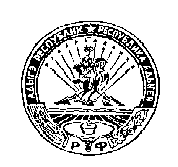          КОШЕХАБЛЬСКИЙ РАЙОН                                                              КОЩХЬАБЛЭ РАЙОН                АДМИНИСТРАЦИЯ                                                         МУНИЦИПАЛЬНЭ ОБРАЗОВАНИЕУМУНИЦИПАЛЬНОГО ОБРАЗОВАНИЯ                                      «БЛЭЩЭПСЫНЭ КЪОДЖЭ ПСЭУП1»«БЛЕЧЕПСИНСКОЕ СЕЛЬСКОЕ ПОСЕЛЕНИЕ»                                  ИАДМИНИСТРАЦИЕ            385431, а. Блечепсин, ул. Ленина, 37                                                                      385431, къ. Блащэпсынэ, Лениным иур., 37       тел. (989) 126-23-03, факс (87770) 9-94-30                                                                    тел. (989) 126-23-03, факс (87770) 9-94-30E-mail: blechamo@mail.ruE-mail: blechamo@mail.ruИсх.№ 7330.11.2018г.	Согласно списка рассылкив адрес экспертовУважаемый ____________________________________!	Администрация МО «Блечепсинское сельское поселение» сообщает о том, что в рамках проведения экспертизы оценки регулирующего воздействия  (ОРВ) действующего нормативного правового акта (НПА) администрации муниципального образования «Блечепсинское сельское поселение», затрагивающего вопросы осуществления предпринимательской и инвестиционной деятельности, проводится экспертиза постановления главы администрации МО «Блечепсинское сельское поселение» № 47 от 06.12.2017г. «Об утверждении комплексной программы «Поддержка и развитие малого и среднего  предпринимательства  на территории МО «Блечепсинское сельское поселение» на 2018 год».  Уведомление о проведении экспертизы НПА, текст НПА, а также опросный лист размещены на официальном сайте МО «Блечепсинскоесельское поселение» в разделе «Оценка регулирующего воздействия».	Просим Вас принять участие в процедуре экспертизы НПА во исполнение постановления главы администрации МО «Блечепсинское сельское поселение» № 27 от 13.08.2018 года «Об утверждении Порядка проведения оценки регулирующего воздействия проектов муниципальных нормативных правовых актов администрации муниципального образования «Блечепсинское сельское поселение», экспертизы и оценки фактического воздействия принятых администрацией сельского поселения муниципальных нормативных правовых актов, затрагивающих вопросы осуществления предпринимательской и инвестиционной деятельности».Глава администрации МО «Блечепсинское сельское поселение»                     Б.М. ШиковСПИСОК РАССЫЛКИ1. ИП Шовгенов К.С.2. ООО «Строитель»3. АУ МЦМПКРБизнес-Центр4. ООО «Логос»5. ООО «Каскад»